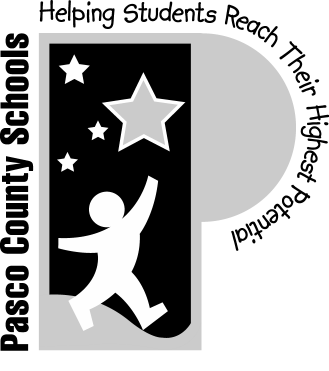 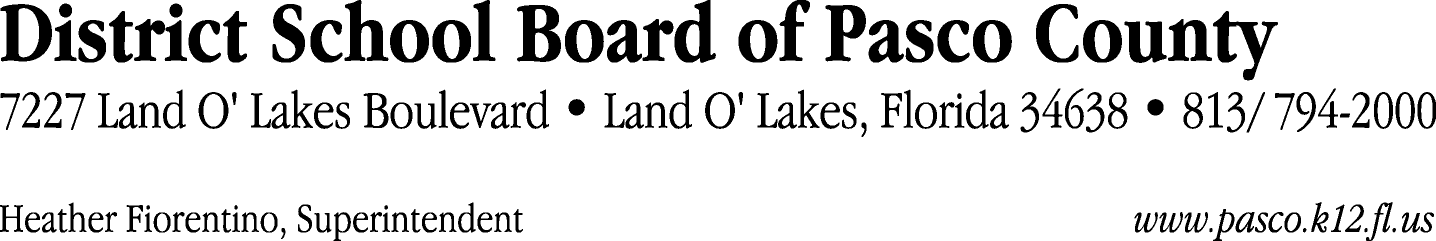 Finance Services Department813/ 794-2294	Fax:  813/ 794-2266727/ 774-2294	TDD:  813/ 794-2484352/ 524-2294						MEMORANDUMDate:	October 7, 2011To:	School Board Members	From:	Judith Zollo, Acting Director of Finance ServicesRe:	Attached Warrant List for October 11, 2011Please review the current computerized list. These totals include computer generated, handwritten and cancelled checks.Warrant numbers 831420 through 831425	614,459.28Amounts disbursed in Fund 715	449,395.68Amounts disbursed in Fund 110	139,256.76Amounts disbursed in Fund 140	662.86Amounts disbursed in Fund 410	7,663.75Amounts disbursed in Fund 422	2,137.81Amounts disbursed in Fund 921	3,049.99Amounts disbursed in Fund 130	57.84Amounts disbursed in Fund 421	11,402.91Amounts disbursed in Fund 424	14.44Amounts disbursed in Fund 425	20.64Amounts disbursed in Fund 431	225.64Amounts disbursed in Fund 432	127.24Amounts disbursed in Fund 433	62.00Amounts disbursed in Fund 434	77.04Amounts disbursed in Fund 711	138.80Amounts disbursed in Fund 713	72.34Amounts disbursed in Fund 714	28.92Amounts disbursed in Fund 792	26.06Amounts disbursed in Fund 795	38.56Confirmation of the approval of the October 11, 2011 warrants will be requested at the November 1, 2011 School Board meeting.